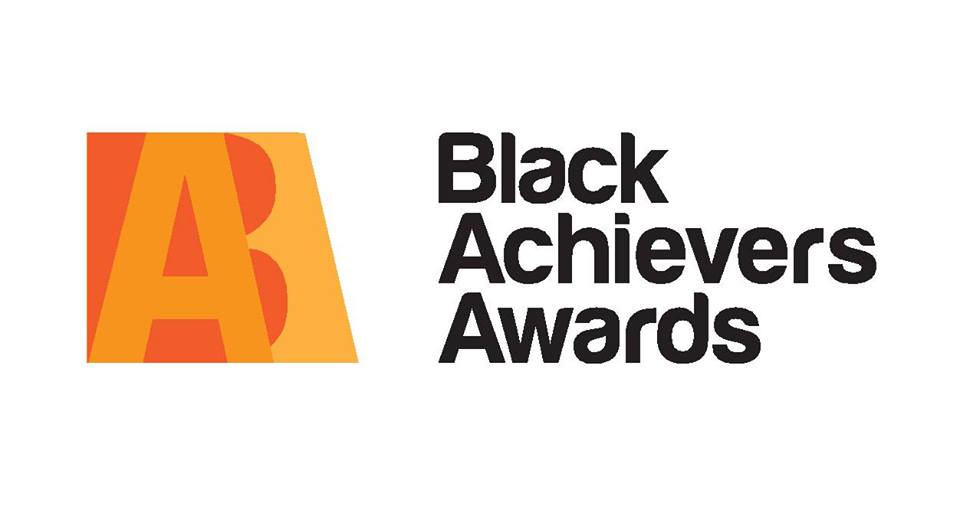 Please tick which category you are nominating for? Nominees must be 18+  (Please read the category requirement over leaf and tick the box you wish to nominate in)Please add the details of the person you are nominating, be as descriptive as possible when explaining why you are nominating this person. Give examples of what they have done to deserve an award. Nominees Name	Nominees Contact Number	Nominees Email	Your Name	Your Contact Number	Your Email	Why are you nominating this person?	Please attach extra paper if required.Life Time Contributor AwardOutstanding Parent AwardBusiness Man & Business Woman AwardYoung Achiever’s AwardCommunity Volunteer AwardHealth AwardCultural, Music & Arts AwardSports Man & Sports Woman AwardMost Transformed AwardLearning, Skills and Employment Award